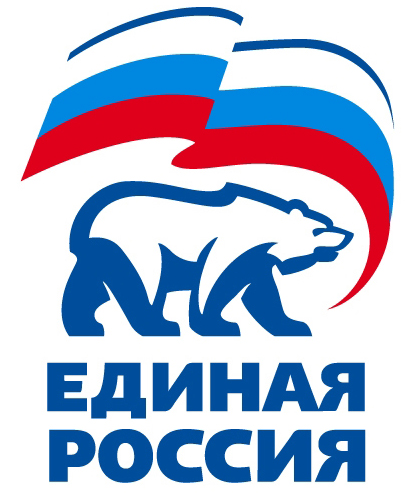             Оренбургское региональное отделение            МЕСТНОЕ ОТДЕЛЕНИЕ ОРЕНБУРГСКОГО РАЙОНА	Главам муниципальных образований Оренбургского районаисх. №1-04 от16.01.2018Уважаемые коллеги! Информируем Вас, что 29 января 2018 года в Региональной общественной приемной Председателя Партии Д.А.Медведева проводит прием граждан по личным вопросам депутат Государственной Думы VII созыва Игорь Николаевич Сухарев. Начало приема 29 января 2018 года в 10:00 по адресу: г. Оренбург, пр. Парковый, д.2, Региональная общественная приемная Председателя Партии «Единая Россия» Д.А.Медведева. Списки граждан, желающих лично обратится с изложением проблем и вопросов, с контактами (адрес, телефон) прошу предоставить письменно по электронному адресу: op.r56@edinros.ru . При затруднениях граждан лично приехать на прием, прошу согласовать возможность организации и проведения приема по системе видеосвязи Skype. По интересующим Вас вопросам о приеме Вы можете позвонить по контактному телефону: (3532) 44-45-85.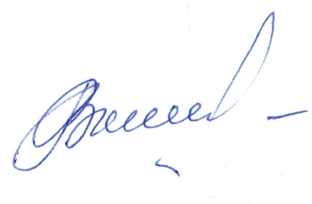 Руководитель местной общественной приемной	           В.А.Коноваловапартии «ЕДИНАЯ РОССИЯ»  Оренбургского района